Program kongresa zaConference Programme forI Kongres Reumatologa Bosne i Hercegovine sa Međunarodnim Učešćem1st Rheumatology Congress of Bosnia and Herzegovina with international participation02-04 September 2016Sarajevo, Bosna i Hercegovina, Hoteli IlidžaSarajevo, Bosnia and Herzegovina Ilidza HotelsOrganizacija: Udruženje Bosanskohercegovačka Liga Protiv ReumatizmaOrganizer: Association of Bosnian Herzegovinian League Against Rheumatism (BLAR)www.blar.euwww.mcrsarajevo.com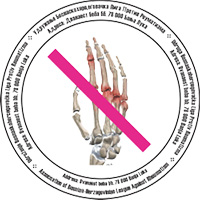 StartsPočetakEndsKrajSlotTrajanjeSessionSesijaChairpersonsPredsjedavajućiChairpersonsPredsjedavajućiLecturesTemaSpeakersPredavači02.09. Petak(Friday)20:30Opening Ceremony Ceremonija otvaranja
Pozdravna riječ Predsjednika Udruženja Bosanskohercegovačka Liga Protiv Reumatizma Welcoming speech by the President of the Bosnian League Against Rheumatism (BLAR)Pozdravna riječ Predsjednika Naučnog  odbora Opening Remarks by the President of Scientific CommitteeNenad Prodanović, Bosnia and Herzegovina Šekib Sokolović, Bosnia and Herzegovina Gala Diner / Svečana večera Gala Diner / Svečana večera Gala Diner / Svečana večera Gala Diner / Svečana večera Gala Diner / Svečana večera Gala Diner / Svečana večera Gala Diner / Svečana večera Gala Diner / Svečana večera Gala Diner / Svečana večera 03.09.  Subota(Saturday)03.09.  Subota(Saturday)04.09Nedelja9:0011:3002:30Invited speakers Predavači po pozivu
Nenad Prodanovic, (Bosnia and Herzegovina) Šekib Sokolovic, (Bosnia and Herzegovina)Yehuda Shoenfeld, (Israel)Kitas George, United Kingdom
Nenad Prodanovic, (Bosnia and Herzegovina) Šekib Sokolovic, (Bosnia and Herzegovina)Yehuda Shoenfeld, (Israel)Kitas George, United KingdomAutoimmunity Network – Join the Family of Autoimmunity Autoimmune syndromes  induced by adjuvants- the ASIA syndromeAutoimunska mreža – Udružena sa porodicom autoimunosti, autoimunskih sindroma indukovana prisustvom- Azijskog sindromaProf. dr  Shoenfeld Yehuda, (Israel)03.09.  Subota(Saturday)03.09.  Subota(Saturday)04.09Nedelja9:0011:3002:30Invited speakers Predavači po pozivu
Nenad Prodanovic, (Bosnia and Herzegovina) Šekib Sokolovic, (Bosnia and Herzegovina)Yehuda Shoenfeld, (Israel)Kitas George, United Kingdom
Nenad Prodanovic, (Bosnia and Herzegovina) Šekib Sokolovic, (Bosnia and Herzegovina)Yehuda Shoenfeld, (Israel)Kitas George, United KingdomComorbidities and their management in patients with rheumatoid arthritisKomorbiditeti i modaliteti liječenja pacijenata, koji boluju od reumatoidnog artritisaProf. dr Georg Kitas (UK)03.09.  Subota(Saturday)03.09.  Subota(Saturday)04.09Nedelja9:0011:3002:30Invited speakers Predavači po pozivu
Nenad Prodanovic, (Bosnia and Herzegovina) Šekib Sokolovic, (Bosnia and Herzegovina)Yehuda Shoenfeld, (Israel)Kitas George, United Kingdom
Nenad Prodanovic, (Bosnia and Herzegovina) Šekib Sokolovic, (Bosnia and Herzegovina)Yehuda Shoenfeld, (Israel)Kitas George, United KingdomAtherosclerosis in rheumatoid arthritis patients treated with biological disease modyfiying antiinflammatory drugsAteroskleroza kod pacijenata oboljelih od reumatoidnog artritisa liječenih biološkim lijekovima koji modifikuju tok bolestiProf. dr Iztok Holc (Slovenija) 03.09.  Subota(Saturday)03.09.  Subota(Saturday)04.09Nedelja9:0011:3002:30Invited speakers Predavači po pozivu
Nenad Prodanovic, (Bosnia and Herzegovina) Šekib Sokolovic, (Bosnia and Herzegovina)Yehuda Shoenfeld, (Israel)Kitas George, United Kingdom
Nenad Prodanovic, (Bosnia and Herzegovina) Šekib Sokolovic, (Bosnia and Herzegovina)Yehuda Shoenfeld, (Israel)Kitas George, United KingdomMediterranean fiverMediteranska groznicaProf. dr. Armen Gasparyan (UK)03.09.  Subota(Saturday)03.09.  Subota(Saturday)04.09Nedelja9:0011:3002:30Invited speakers Predavači po pozivu
Nenad Prodanovic, (Bosnia and Herzegovina) Šekib Sokolovic, (Bosnia and Herzegovina)Yehuda Shoenfeld, (Israel)Kitas George, United Kingdom
Nenad Prodanovic, (Bosnia and Herzegovina) Šekib Sokolovic, (Bosnia and Herzegovina)Yehuda Shoenfeld, (Israel)Kitas George, United KingdomDiagnosis of osteoporosis in clinical rheumatologyDijagnoza osteoporoze u kliničkoj reumatološkoj praksiProf.dr Vladyslav Povoroznyuk, (Ukraine)03.09.  Subota(Saturday)03.09.  Subota(Saturday)04.09Nedelja9:0011:3002:30Invited speakers Predavači po pozivu
Nenad Prodanovic, (Bosnia and Herzegovina) Šekib Sokolovic, (Bosnia and Herzegovina)Yehuda Shoenfeld, (Israel)Kitas George, United Kingdom
Nenad Prodanovic, (Bosnia and Herzegovina) Šekib Sokolovic, (Bosnia and Herzegovina)Yehuda Shoenfeld, (Israel)Kitas George, United KingdomBiomarkers in OA. What's nextBiomarkeri u osteoartritisima. Šta je budućnost?Prof.dr Hassan Bassiouni (Egypt): 03.09.  Subota(Saturday)03.09.  Subota(Saturday)04.09Nedelja11.3012.000.30Kafe pauza / Coffe breakKafe pauza / Coffe breakKafe pauza / Coffe breakKafe pauza / Coffe breakKafe pauza / Coffe break03.09.  Subota(Saturday)03.09.  Subota(Saturday)04.09Nedelja12.0012.300.30Sponzorisani simpozijumHemofarmHemofarmZaldiar –snažna kombinacija Tramadola / Paracetamola u terapiji reumatskog bola Prof. dr Nenad Prodanović(Bosnia and Herzegovina)03.09.  Subota(Saturday)03.09.  Subota(Saturday)04.09Nedelja12.3013.000.30Sponzorisani simpozijumBayerBayerNovi oralni antikoagulansi: Rivoroksaban kod antifosfolipidnog sindromaProf. dr Šekib Sokolović(Bosnia and Herzegovina)03.09.  Subota(Saturday)03.09.  Subota(Saturday)04.09Nedelja13:0014:3001:30Ručak/ LunchRučak/ LunchRučak/ LunchRučak/ LunchRučak/ Lunch03.09.  Subota(Saturday)03.09.  Subota(Saturday)04.09Nedelja14:3016:3002.00Aktuelnosti u reumatologijiAktuelnosti u reumatologijiProf.dr Suada Mulić; Prof.dr Simeon Gracio; Doc.dr Predar ostojić;Pristup bolesniku sa nediferentovanim artritisomApproach to patients with undifferentiated arthritisPredrag  Ostojić (Srbija)03.09.  Subota(Saturday)03.09.  Subota(Saturday)04.09Nedelja14:3016:3002.00Aktuelnosti u reumatologijiAktuelnosti u reumatologijiProf.dr Suada Mulić; Prof.dr Simeon Gracio; Doc.dr Predar ostojić;Biosimilari u reumatologijiBiosimilars in rheumatologyProf. Dr  Simeon Grazio: (Croatia)03.09.  Subota(Saturday)03.09.  Subota(Saturday)04.09Nedelja14:3016:3002.00Aktuelnosti u reumatologijiAktuelnosti u reumatologijiProf.dr Suada Mulić; Prof.dr Simeon Gracio; Doc.dr Predar ostojić;Reumatoidni artritis i trudnoća(Rheumatiod artritis and pregnancy)Prof. Suada  Mulić (Bosnia and Herzegovina)03.09.  Subota(Saturday)03.09.  Subota(Saturday)04.09Nedelja14:3016:3002.00Aktuelnosti u reumatologijiAktuelnosti u reumatologijiProf.dr Suada Mulić; Prof.dr Simeon Gracio; Doc.dr Predar ostojić;Hronične bolesti i osteoporoza(Chronical diseases and osteoporosis)Prof.dr Nenad Prodanović (Bosnia and Herzegovina)03.09.  Subota(Saturday)03.09.  Subota(Saturday)04.09Nedelja16.3017.000.30Sponzorisani simpozijumSponzorisani simpozijumBosnalijekUloga alendronske kiseline u terapiji osteoporoze Prof.dr Šekib Sokolović(Bosnia and Herzegovina)03.09.  Subota(Saturday)03.09.  Subota(Saturday)04.09Nedelja17.0017.300.30Sponzorisani simpozijumSponzorisani simpozijumApomedicalRantudil forte-aktivan život bez boli Prof.dr Šekib Sokolović: 03.09.  Subota(Saturday)03.09.  Subota(Saturday)04.09NedeljaVečera/ DinnerVečera/ DinnerVečera/ DinnerVečera/ DinnerVečera/ Dinner03.09.  Subota(Saturday)03.09.  Subota(Saturday)04.09Nedelja09:3011:3002.00Aktuelnosti u reumatologijiProf. dr Slavica Jandrić; Prof. dr Nedima Kapidžić Bašić; dr Šida KasumagićProf. dr Slavica Jandrić; Prof. dr Nedima Kapidžić Bašić; dr Šida KasumagićNovi pristup dijagnozi FibromijalgijeNew approach in the diagnosis of fibromyalgiaProf.dr Nedima Kapidžić Bašić (Bosnia and Herzegovina)03.09.  Subota(Saturday)03.09.  Subota(Saturday)04.09Nedelja09:3011:3002.00Aktuelnosti u reumatologijiProf. dr Slavica Jandrić; Prof. dr Nedima Kapidžić Bašić; dr Šida KasumagićProf. dr Slavica Jandrić; Prof. dr Nedima Kapidžić Bašić; dr Šida KasumagićPreporuke za liječenje artroze šakaRecommendations for the treatment of osteoarthritis of the handProf.dr Slavica Jandrić(Bosnia and Herzegovina) 03.09.  Subota(Saturday)03.09.  Subota(Saturday)04.09Nedelja09:3011:3002.00Aktuelnosti u reumatologijiProf. dr Slavica Jandrić; Prof. dr Nedima Kapidžić Bašić; dr Šida KasumagićProf. dr Slavica Jandrić; Prof. dr Nedima Kapidžić Bašić; dr Šida KasumagićMulticentrična retikulohistioza(Multicentric Reticulohystiosis)Dr Šida Kasumagić (Bosnia and Herzegovina)03.09.  Subota(Saturday)03.09.  Subota(Saturday)04.09Nedelja09:3011:3002.00Aktuelnosti u reumatologijiProf. dr Slavica Jandrić; Prof. dr Nedima Kapidžić Bašić; dr Šida KasumagićProf. dr Slavica Jandrić; Prof. dr Nedima Kapidžić Bašić; dr Šida KasumagićGojaznost i osteoporoza: antagonizam ili podrška?Obesity and osteoporosis:a frend or foe?Prof.dr Amina Valjevac (Bosnia and Herzegovina) 03.09.  Subota(Saturday)03.09.  Subota(Saturday)04.09Nedelja09:3011:3002.00Aktuelnosti u reumatologijiProf. dr Slavica Jandrić; Prof. dr Nedima Kapidžić Bašić; dr Šida KasumagićProf. dr Slavica Jandrić; Prof. dr Nedima Kapidžić Bašić; dr Šida KasumagićOsteoporoza-prikaz slučajevaOsteoporosis-display cases Rubina Alimanovic-Alagic: (Bosnia and Herzegovina) 03.09.  Subota(Saturday)03.09.  Subota(Saturday)04.09NedeljaReumatološki aspekti hormonalne terapije karcinoma dojkeRheumatological aspects of hormone therapy of breast cancerDr Timur Cerić: (Bosnia and Herzegovina) 03.09.  Subota(Saturday)03.09.  Subota(Saturday)04.09Nedelja12:0013:001:00Zagjedništvo udruženja pacijenata i reumatologaProf.dr Nenad Prodanović, Alma Stefanišin SerdarevićProf.dr Šekib Sokolović, Prof dr Suada Mulić, Prof.  dr Slavica Jandrić, Prof. dr Nedima Kapidžić  BašićProf.dr Nenad Prodanović, Alma Stefanišin SerdarevićProf.dr Šekib Sokolović, Prof dr Suada Mulić, Prof.  dr Slavica Jandrić, Prof. dr Nedima Kapidžić  BašićObraćanje učesnicimaProf dr Nenad Prodanović03.09.  Subota(Saturday)03.09.  Subota(Saturday)04.09Nedelja12:0013:001:00Zagjedništvo udruženja pacijenata i reumatologaProf.dr Nenad Prodanović, Alma Stefanišin SerdarevićProf.dr Šekib Sokolović, Prof dr Suada Mulić, Prof.  dr Slavica Jandrić, Prof. dr Nedima Kapidžić  BašićProf.dr Nenad Prodanović, Alma Stefanišin SerdarevićProf.dr Šekib Sokolović, Prof dr Suada Mulić, Prof.  dr Slavica Jandrić, Prof. dr Nedima Kapidžić  BašićObraćanje učesnicima Dr Alma Stefanišin Serdarević03.09.  Subota(Saturday)03.09.  Subota(Saturday)04.09Nedelja12:0013:001:00Zagjedništvo udruženja pacijenata i reumatologaProf.dr Nenad Prodanović, Alma Stefanišin SerdarevićProf.dr Šekib Sokolović, Prof dr Suada Mulić, Prof.  dr Slavica Jandrić, Prof. dr Nedima Kapidžić  BašićProf.dr Nenad Prodanović, Alma Stefanišin SerdarevićProf.dr Šekib Sokolović, Prof dr Suada Mulić, Prof.  dr Slavica Jandrić, Prof. dr Nedima Kapidžić  BašićDiskusijaučesnici03.09.  Subota(Saturday)03.09.  Subota(Saturday)04.09Nedelja13.00-14.00RučakRučakRučakRučakRučakRučakRučak14.0015.301:30Mladi istraživačiOral Abstract SessionMladi istraživačiOral Abstract SessionProf. dr Suada Mulić, Uticaj dužine trajanja reumatoidnog artritisa na funkcionalni oporavak pacijenata liječenih bazičnom antireumatskom terapijomDr Boris Prodanović14.0015.301:30Mladi istraživačiOral Abstract SessionMladi istraživačiOral Abstract SessionProf. dr Suada Mulić, Značaj provođenja fizikalne terapije kod pacijenata oboljelih od ankilozantnog spondilitisaDr Suzana Petković14.0015.301:30Mladi istraživačiOral Abstract SessionMladi istraživačiOral Abstract SessionProf. dr Suada Mulić, Transplantacija bubrega u bolesnice sa SLE,  Dr Habul Vildana14.0015.301:30Mladi istraživačiOral Abstract SessionMladi istraživačiOral Abstract SessionProf. dr Suada Mulić, diskusija15:3016:000:30Sastanak Skupštine udruženjaSastanak Skupštine udruženjaProf.  dr Nenad ProdanovićProf.  dr  Suada MulićProf.  dr Šekib SokolovićPregled dosadašnjih aktivnostio UdruženjaIzvještaj sa kongresa. 15:3016:000:30Sastanak Skupštine udruženjaSastanak Skupštine udruženjaProf.  dr Nenad ProdanovićProf.  dr  Suada MulićProf.  dr Šekib SokolovićZatvaranje kongresa 16:00